Задания  для  учащихся  отделения  искусствоведения на  время  карантина (4 класс)(26.01 – 30.01.21)Преподаватель –  Мезенцева И.В.Тел.  8 902 26 38 978                                             Эл. Почта  -mezencewa@yandex.ru.    ИСТОРИЯ  ИСКУССТВА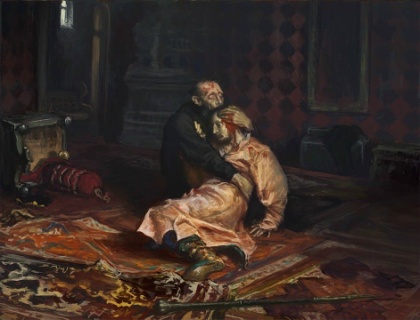 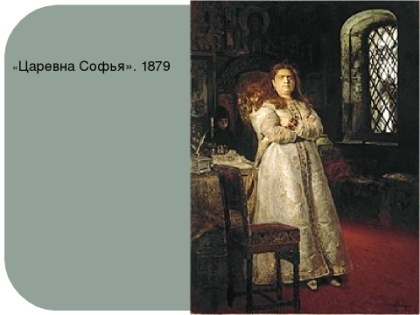 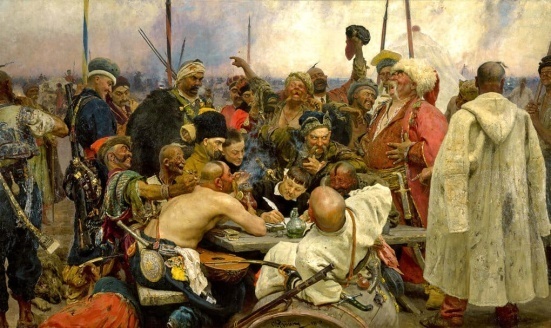 И.Е.Репин является автором представленных исторических полотен.ЗАДАНИЕ :      Описать одну из картин (на выбор)датарасписаниетемазадание26.01(вт)9.30  - проектКайгородова Д.«Музыка  Моцарта на  все  времена»Работа  с интернет-ресурсами10.25История искусстваРусская живопись второй половины 19 века.  Передвижники.  Репин И.Е.(1844 – 1930) Исторические картиныЗадание  на  сайтеОписание картины11.15Цыпышева О.проектВеликолепный Савва(о меценате Мамонтове)СодержаниеРабота  с интернет-ресурсами14.30Шаньгина Кс..проектНеповторимый  СарьянСодержаниеРабота с Интернет-ресурсами16.15История искусстваРусская живопись второй половины 19 века.  Передвижники.Репин И.Е.(1844 – 1930) Исторические картиныЗадание  на  сайтеОписание картины17.10-проектБуторин Егор«Тихая моя  Родина» к  юбилею поэта Н.РубцоваСодержаниеРабота с Интернет-ресурсами29.01(пт)9.30Журналистика 0,5Информационные жанры.Коллективная  работа по теме «Очерк» Запись в тетрадиСтадия «Сбор информации»10.00Этикет    . 0,5Правила хорошего  тона. Поведение в общественных местах.  Кафе. МузейЗапись правил10.30Худ. Слово  Практикум. Стихотворные формыЧтение стихов. Запись30.01(сб)13.40Паначева А.проект«Феномен М.А.Врубеля»СодержаниеРабота с Интернет-ресурсами14.30ЖурналистикаИнформационные жанры.Коллективная  работа по теме «Очерк»Запись в тетрадиСтадия  «Сбор информации»15.25Этикет.  Правила хорошего  тона. Поведение в общественных местах.  Кафе. МузейЗапись правил16.15Худ. Слово  Практикум. Стихотворные формыЧтение стихов. Запись17.10- проектСибагатова  «Наш современник Иван Охлобыстин» СодержаниеРабота с Интернет-ресурсами